О проведении командно-штабном ученииВ целях реализации на территории Краснодарского края поручения Президента Российской федерации В.В. Путина от 18 ноября 2022 года            № ПР-2212, 22 декабря 2022 года спланировано проведение командно-штабного учения на территории Краснодарского края, которое предусматривает отработку мероприятий по радиационной, химической, биологической и медицинской защите населения, в целях совершенствования взаимодействия органов управления, сил и средств гражданской обороны, полной и качественной отработки учебных вопросов КШУ на территории Старонижестеблиевского сельского поселения Красноармейского района:1. Провести под общим руководством главы муниципального образования Красноармейский район 22 декабря 2022 года на территории Старонижестеблиевского сельского поселения Красноармейского района командно- штабное учение с органами управления, силами и средствами районного звена территориальной и функциональными подсистемами РСЧС по теме: «Организации и выполнение мероприятий по радиационной, химической, биологической и медицинской защите населения на территории Краснодарского края».2. В ходе КШУ основные усилия направить на выполнение следующих задач:совершенствование знаний и практических навыков по вопросам граж-данской обороны предупреждения, ликвидации последствий чрезвычайных ситуаций и организации жизнеобеспечения пострадавшего населения;проверка реальности планов гражданской обороны, планов действий по предупреждению и ликвидации чрезвычайных ситуаций, надежности систем управления, связи и оповещения;уточнение порядка взаимодействия сил и средств и проверку готовности систем связи и оповещения;практическое совершенствование навыков применения сил гражданской обороны при выполнении мероприятий по гражданской обороне, а также при ликвидации крупномасштабных чрезвычайных ситуаций (по вводным).3. К участию в КШУ привлечь:21) руководителей предприятий и учреждений, а так же органы, уполномоченные на решение задач в области гражданской обороны;2) эвакуационные комиссии Старонижестеблиевского сельского поселения Красноармейского района;3) силы и средства предприятий для выполнения ими практических мероприятий по ликвидации условных ЧС.4. Руководство КШУ на территории Старонижестеблиевского сельского поселения Красноармейского района оставляю за собой. 5. Для организованной подготовки и проведения КШУ назначить:1) заместителем руководителя КШУ – заместителя главы администрации Старонижестеблиевского сельского поселения Красноармейского района Черепанову Е.Е.;2) по вопросам устойчивого функционирования экономики – главного бухгалтера администрации Старонижестеблиевского сельского поселения Красноармейского района Коваленко Т.А.;3) по вопросам эвакуации – директора МКУК «Сельский Дом Культуры» Гоголь А.М.;4) по обеспечению общественной безопасности – начальника отдела полиции (ст. Старонижестеблиевской) ОМВД России по Красноармейскому району Горькавого М.М.;5) по медицинскому обеспечению – заведующую Старонижестеблиевской Участковой больницей Роженцову А.Е.6. В ходе КШУ, с учетом соблюдения общественного порядка и необходимых мер безопасности, отработать ряд практических мероприятий: 1) оповещение руководящего состава и на территории Старонижестеблиевского сельского поселения Красноармейского района;2) проведение заседания КЧС Старонижестеблиевского сельского поселения Красноармейского района;3) проведение заседания эвакоприемной комиссии на территории Старонижестеблиевского сельского поселения Красноармейского района;4) включение сирен на территории Старонижестеблиевского сельского поселения Красноармейского района;5) оповещение жителей Старонижестеблиевского сельского поселения Красноармейского района;6) развертывание (условно) СЭП (ст. Старонижестеблиевская споркомплекс «Олимпиец») и СПВР (ст. Старонижестеблиевская ДК).7. Готовность к проведению КШУ – 06.00 22 декабря 2022 года. 8. Контроль за выполнением настоящего постановления возложить на заместителя главы Старонижестеблиевского сельского поселения Красноармейского района Е.Е. Черепанову.9. Постановление вступает в силу со дня его подписания. ГлаваСтаронижестеблиевскогосельского поселенияКрасноармейского района                                                                         В.В. НовакПриложениеУТВЕРЖДЕНраспоряжением администрацииСтаронижестеблиевскогосельского поселенияКрасноармейского районаот «____»_______№____ Графикдежурства руководящего состава гражданской обороны в пунктахпостоянного размещения администрации Старонижестеблиевскогосельского поселения Красноармейского района в периодпроведения командно- штабной тренировки (КШТ)22 декабря 2022 годаУполномоченный специалист на решение задач по ГО и ЧС администрацииСтаронижестеблиевскогосельского поселенияКрасноармейского района						      И.Н. Арутюнова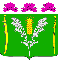 АДМИНИСТРАЦИЯСТАРОНИЖЕСТЕБЛИЕВСКОГО СЕЛЬСКОГО ПОСЕЛЕНИЯ КРАСНОАРМЕЙСКОГО РАЙОНАРАСПОРЯЖЕНИЕАДМИНИСТРАЦИЯСТАРОНИЖЕСТЕБЛИЕВСКОГО СЕЛЬСКОГО ПОСЕЛЕНИЯ КРАСНОАРМЕЙСКОГО РАЙОНАРАСПОРЯЖЕНИЕАДМИНИСТРАЦИЯСТАРОНИЖЕСТЕБЛИЕВСКОГО СЕЛЬСКОГО ПОСЕЛЕНИЯ КРАСНОАРМЕЙСКОГО РАЙОНАРАСПОРЯЖЕНИЕ«__22___»__12____2022 г.№ ___72-р____станица Старонижестеблиевскаястаница Старонижестеблиевскаястаница Старонижестеблиевская№ п/пФИОдолжностного лицаДатаВремя дежурстваТелефонТелефонТелефон№ п/пФИОдолжностного лицаДатаВремя дежурствараб.дом.сот.1Арутюнова Инна Николаевна22.12.202223.12.2022с 08-00до 08-0097-4-70-89183596970